 ТЕХНИЧЕСКОЕ ЗАДАНИЕНа работы по обследованию аварийного участка горнолыжной трассы № 9А. Заместитель Генерального директора попроизводству - главный инженер                                                          А.Н. ПавливСхема горнолыжной трассы 9а.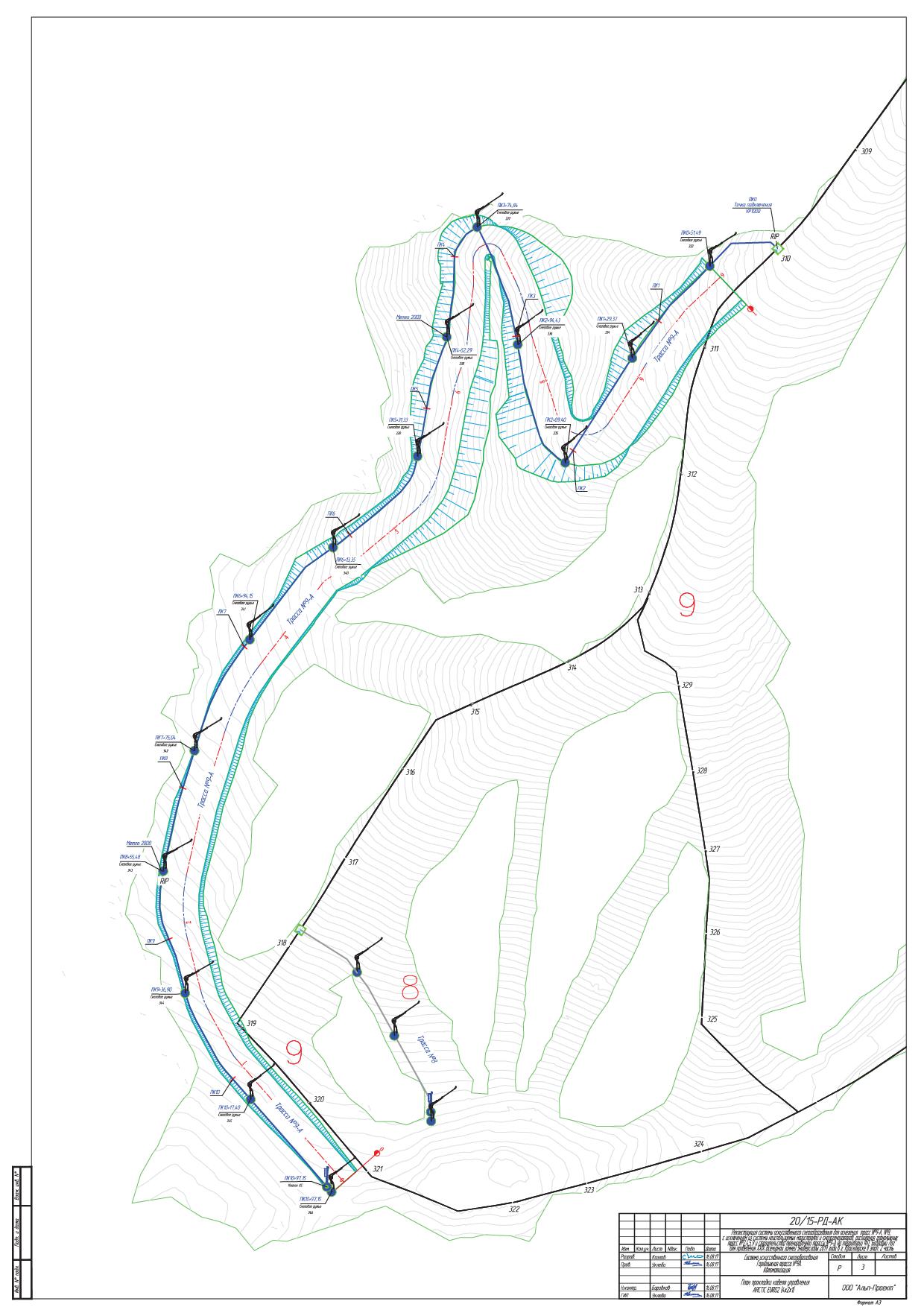 №п/пПеречень требований заказчикаИсходные данные, содержание требованийВид работ1.Обследование аварийного участка горнолыжной трассы 9а;2. Разработка технического решения по устранению дефектов аварийного участка горнолыжной трассы 9а.Адрес Местоположение: Красноярский край, г. Красноярск, Свердловский район, Фанпарк «Бобровый лог», ул. Сибирская, 92 горнолыжная трасса № 9А.Требования к исполнителю работ-  Срок работы на рынке услуг не менее 5 (пяти) лет;- опыт производства аналогичных работ не менее пяти объектов; -наличие СРО на работы по обследованию зданий и сооружений, работы по инженерно-геологическим изысканиям, проектные работы;- наличие аттестованных специалистов; -наличие специализированной техники. Назначение, тип, расчётная мощность- Горнолыжная трасса № 9а;- длина по горизонтали-1005м;- ширина полотна-20-30м;- относительный уклон – до 25%;- перепад-190м.;-количество снежных ружей системы искусственного снег образования -14шт;- аварийный участок -150м (от снегового ружья № 235 до №237) Период выполнения работНачало выполнения работ – май-июнь 2021г.  Завершение работ – июнь 2021г.Исходные данные Схема трассы 9а. Существующая проектная, исполнительная и техническая документация по запросу Подрядчика Объем работ 1. Выполнить обследование аварийного участка горнолыжной трассы 9а:Результатом обследования технического состояния аварийного участка горнолыжной трассы 9а   является получение Заключения, которое включает в себя:-Оценку технического состояния и эксплуатационных характеристик полотна и обочины трассы, в т.ч.  причин осадки грунта.В случае необходимости провести детальное инструментальное обследование аварийного участка трассы с использованием элементов изыскательских работ (геодезические, геологические изыскания и/или геотехнический и оперативный контроль оползневой опасности аварийного участка горнолыжной трассы 9а) по согласованию с Заказчиком.2. Разработать техническое решение по устранению дефектов и причин усадки грунта аварийного участка горнолыжной трассы 9а.   Основные требования к проведению работ Работы выполнить в соответствии с действующими нормативными документами, стандартами и требованиями законодательства РФ.Результат работЗаказчику передается четыре экземпляра Заключения по обследованию горнолыжной трассы 9а и четыре экземпляра   Технического решения по устранению дефектов аварийного участка горнолыжной трассы 9а.      на бумажном носителе (в цвете) и два экземпляра на электронном носителе CD-R/DVD-R дисках
с защитой от записи в редактируемом и не редактируемом форматах.Стоимость работОпределяется расчетным путем на основе Сборников базовых цен на проектные и изыскательские работы с учетом индексов перевода в текущие цены на текущую дату, при отсутствии расценок на отдельные виды работ в базовых сборниках определяется ресурсным методом на основе фактических затрат, согласованных Заказчиком по форме №3П.Дополнительные требованияВ случае выявления негативных факторов,
или возможной возникновения чрезвычайной ситуации, немедленно оповестить Заказчика.